Sycamore Class Activity Suggestions   (all optional and to be adapted to suit you and your child)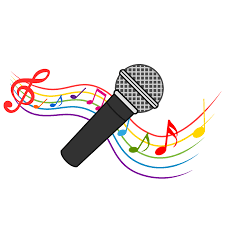 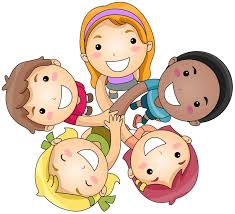 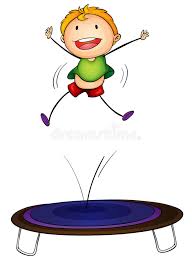 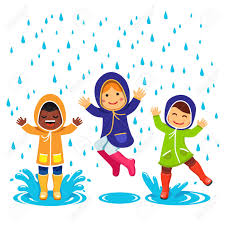 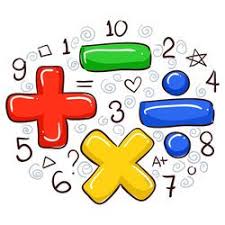 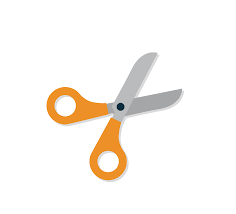 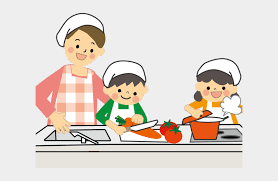 